Персональный идентификатор № 232-612-213Приложение 2Определите и подпишите части тела зверя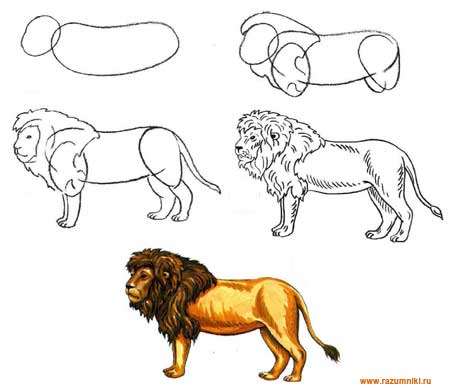 _____________________________________________________________________________________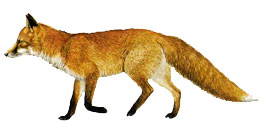 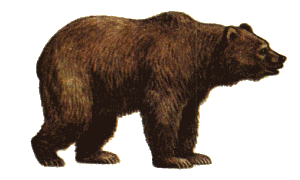 